  Dear Valued Customers and Suppliers, 	As you all know at this time of year, we at Vanco enjoy spreading some cheer and showing our gratitude for your loyal support. This is a tradition we look forward to undertaking every year. But, as we are all too well aware, this year has been an exception. So in light of the current global pandemic and local lock downs, we have decided to make a significant donation to the York Region Food Bank.	As I'm sure you can imagine food banks are always stretched thin at this time of year, and if you are unaware, they are stretched more now than ever as a result of COVID-19. This donation will help to ensure more families in need will have access to food over the holidays. We are extremely grateful to be in a position to help, we hope you can feel good knowing that your support in a local distributor extends further into our communities on your behalf.We will be operating with limited capacity during the lock down and over the Holidays 	From all of us at Vanco Electrical Supplies Ltd, we thank you and wish you the Happiest of Holidays as well as a wonderful New Year!!Email :			info@vancoelectrical.comPhone:			905-305-7702          Emergency phone:     	416-771-4697     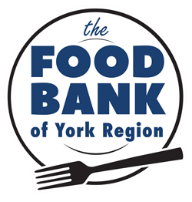 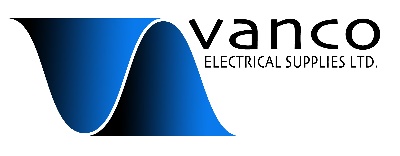 